Сумська міська радаVІI СКЛИКАННЯ       СЕСІЯРІШЕННЯвід                     2019 року  №        -МРм. СумиРозглянувши звернення суб’єкта господарювання, надані документи, відповідно до протоколів засідання постійної комісії з питань архітектури, містобудування, регулювання земельних відносин, природокористування та екології Сумської міської ради від 31.01.2019 № 141 та від 21.03.2019 № 147, статті 33 Закону України «Про оренду землі», керуючись пунктом 34 частини першої статті 26 Закону України «Про місцеве самоврядування в Україні», Сумська міська рада  ВИРІШИЛА:Відмовити ПФ «ОРДЕКС» (24003167) у поновленні договору оренди земельної ділянки за адресою: м. Суми, вул. 1-ша Набережна р. Стрілка, 5/3, площею 0,0420 га, кадастровий номер 5910136300:02:006:0018, укладеного              17.07.2014, номер запису про інше речове право: 6364611 від 17.07.2014, категорія та функціональне призначення земельної ділянки: землі житлової та громадської забудови, під розміщеним міні-магазином № 5.Сумський міський голова						О.М. ЛисенкоВиконавець: Клименко Ю.М.Ініціатор розгляду питання – постійна комісія з питань архітектури, містобудування, регулювання земельних відносин, природокористування та екології Сумської міської радиПроект рішення підготовлено департаментом забезпечення ресурсних платежів Сумської міської ради.Доповідач – департамент забезпечення ресурсних платежів Сумської міської ради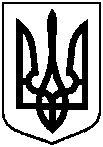 Проект оприлюднено«__»_________________2019 р.Про відмову у поновленні договору оренди земельної ділянки, укладеного з ПФ «ОРДЕКС» за адресою: м. Суми, вул. 1-ша Набережна р. Стрілка, 5/3